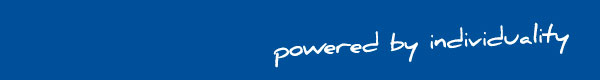 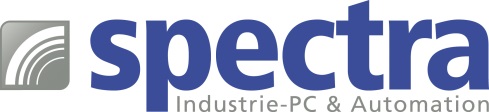 PRESSEMITTEILUNG CeBIT in Hannover, 20. bis 24.März 2017Spectra zeigt auf der CeBIT Lösungsansätze für Industrie 4.0
Die Firma Spectra aus Reutlingen ist Anbieter von Industrie-PC und Automatisierungslösungen und hat seit über 35 Jahren Erfahrung im Erfassen und Weiterverarbeiten von Prozessdaten (wie z.B. Druck, Drehzahl oder Temperatur). Die Bedeutung dieser Daten, die auch als Gold des 21. Jahrhunderts bezeichnet werden, wird im Hinblick auf Industrie 4.0 immer wichtiger. Diese Daten und die Vernetzung der Maschinen bilden die Grundlage für eine intelligente und flexible Produktion. Spectra begleitet seine Kunden, die mehrheitlich im industriellen Umfeld tätig sind, bereits seit Jahrzehnten auf ihrem Weg der Digitalisierung. Daher ist das Thema Industrie 4.0 und Industrial Internet of Things (IIoT) eine konsequente Weiterführung des Kerngeschäftes, der computergestützten Automation. Maschinendaten gab es schon immer. Ob sie danach zwingend in die Cloud geladen oder „klassisch“ auf dem internen Server gehostet werden, ist nur eine der vielen Fragen, die beim Thema Industrie4.0 und IIoT aufkommen. Genau dort setzt Spectra an und erarbeitet maßgeschneiderte Konzepte für den Mittelstand.Erstmals stellen Spectra und die Firma INTEC International GmbH aus Hechingen gemeinsam Lösungsansätze „Vom Sensor bis in die Cloud“ auf der CeBIT vom 20. bis 24. März vor. INTEC ist eines der Unternehmen, die im Rahmen des Wettbewerbs „100 Orte für Industrie 4.0 in Baden-Württemberg“ ausgezeichnet wurden. Das Unternehmen ist spezialisiert auf die Bereiche Consulting und Projektierung von Industrie 4.0-Projekten und ergänzt ausgezeichnet die Kompetenzen von Spectra.Die CeBIT in Hannover ist bekannt als die wegweisende Messe für neue digitale Technologien und neuerdings auch für Big Data Ansätze. Im Zeitalter von Industrie 4.0 und IIoT sind diese Themen für die industrielle Automation von zentraler Bedeutung.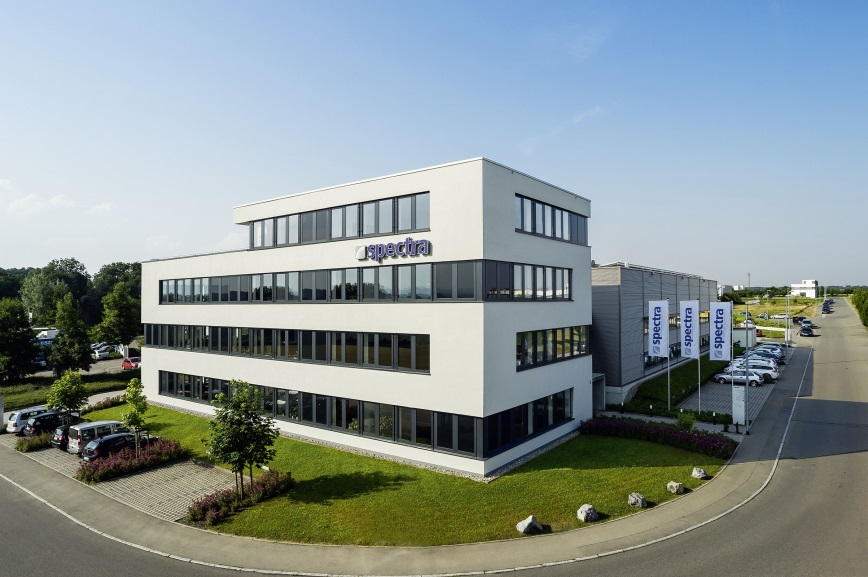 Wörter:   266Zeichen: 1866 (mit Leerzeichen)Bild: Spectra-Firmengebaeude.jpgAnsprechpartner PR: Jacqueline Nedialkov Tel.: +49 (0) 7121 143 21-32E-Mail: jn@spectra.de 